文康活動線上投票操作步驟方式使用臺南市教育局openID登入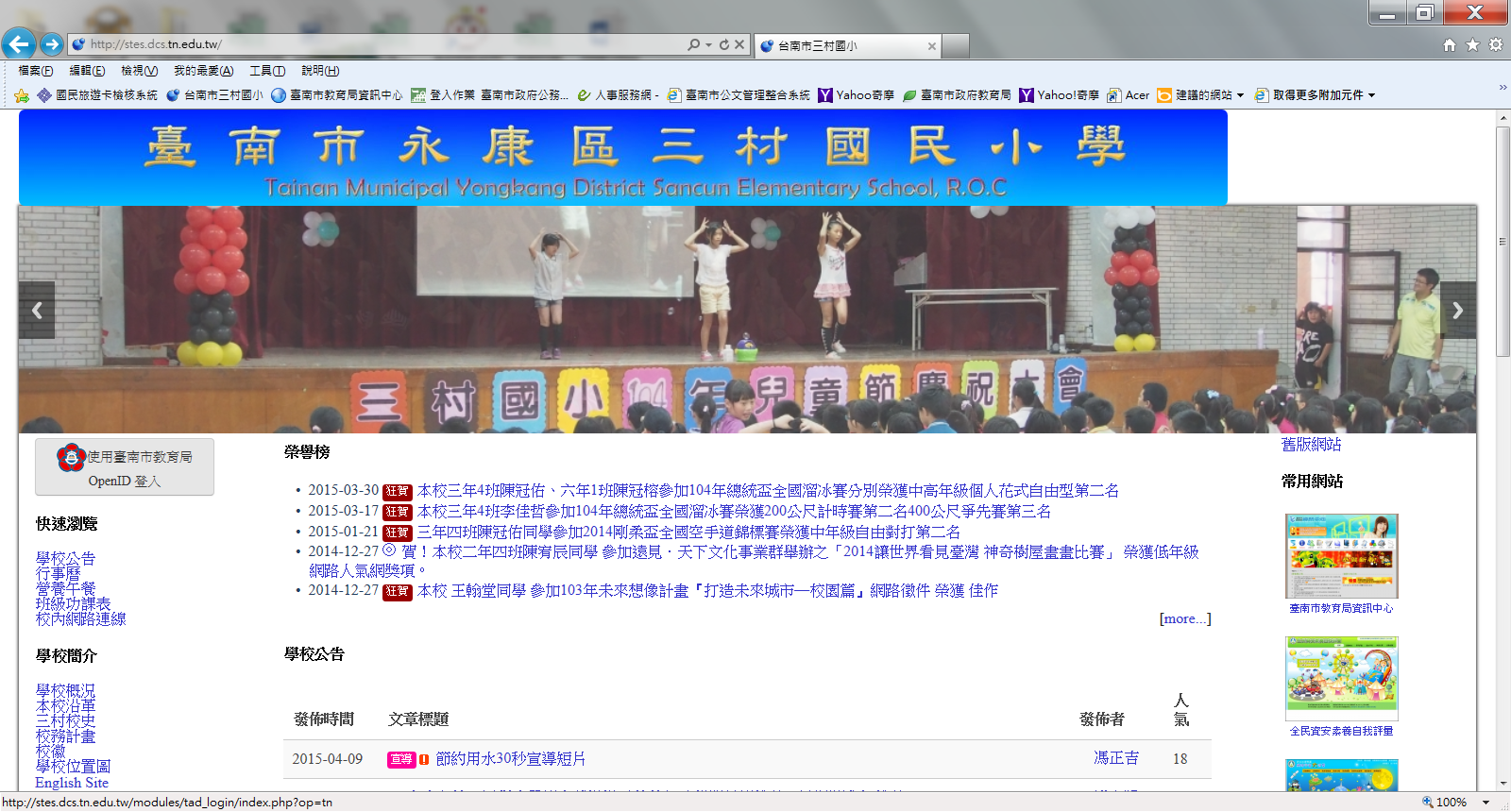 登入教網中心信箱帳號及信箱密碼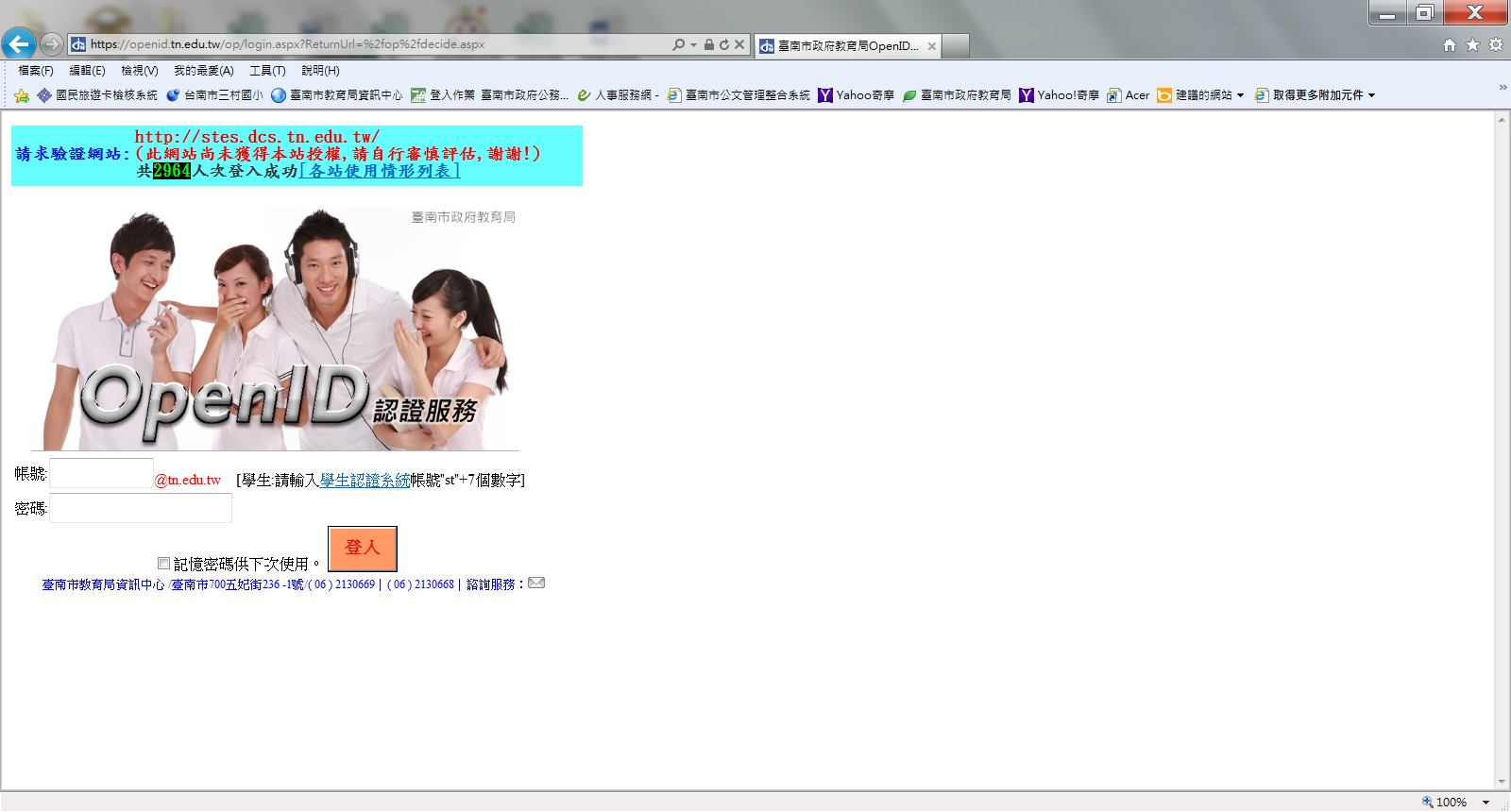 進入OPENID辨識碼按-是搜尋校務行政-按校內填報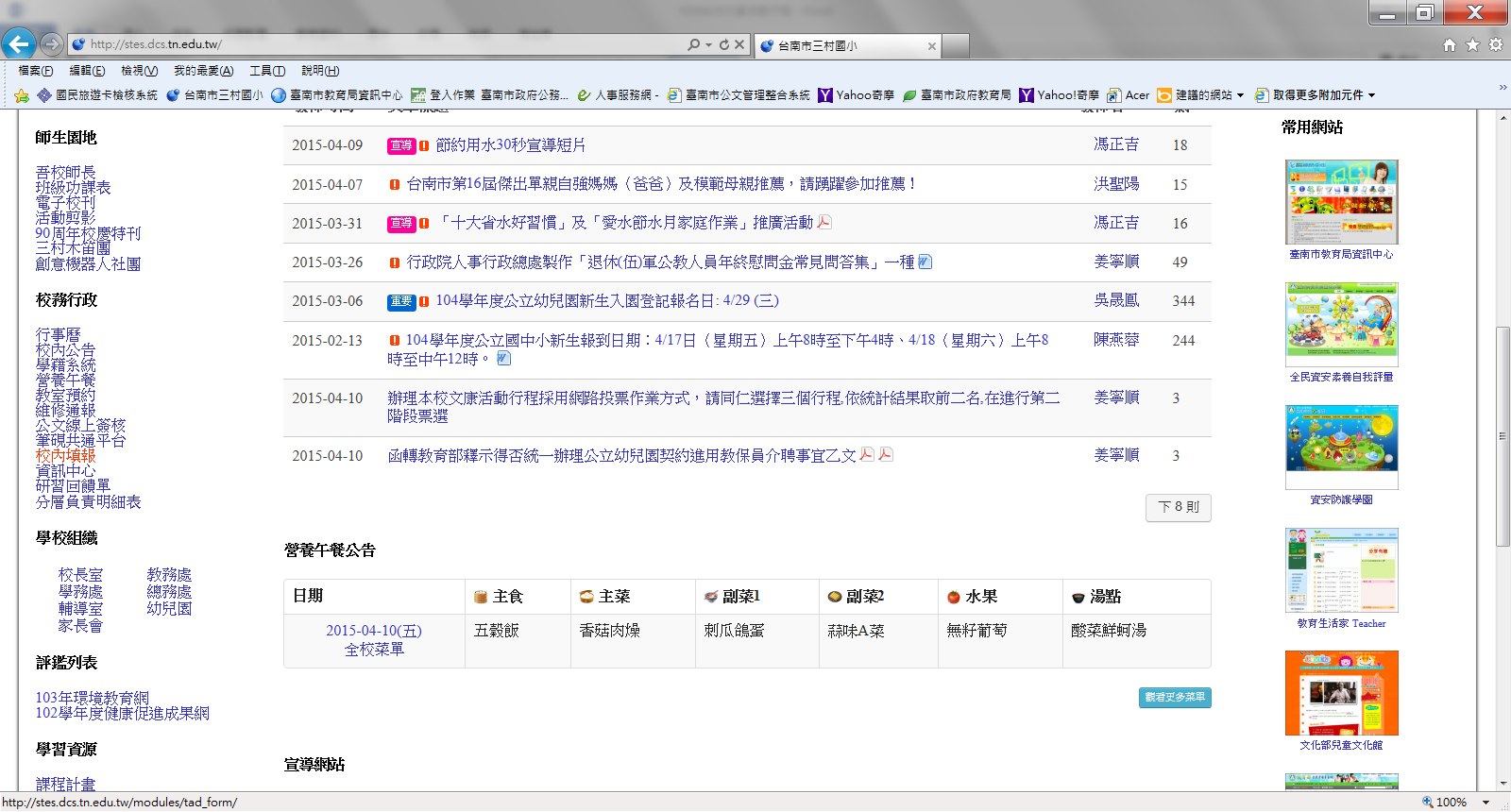 按立即填報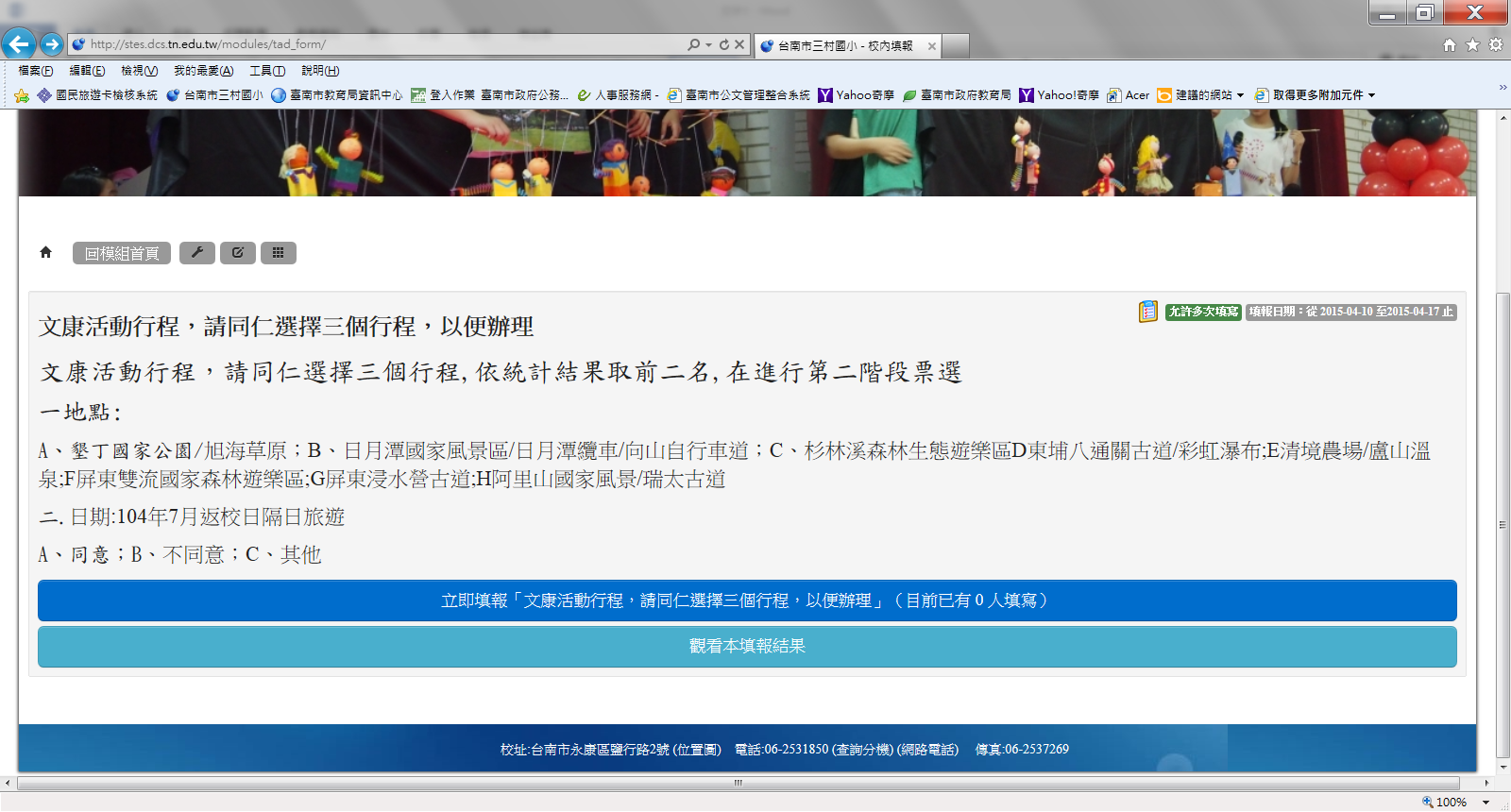 投票完成-按送出問卷-點選三個活動地點及日期點選一個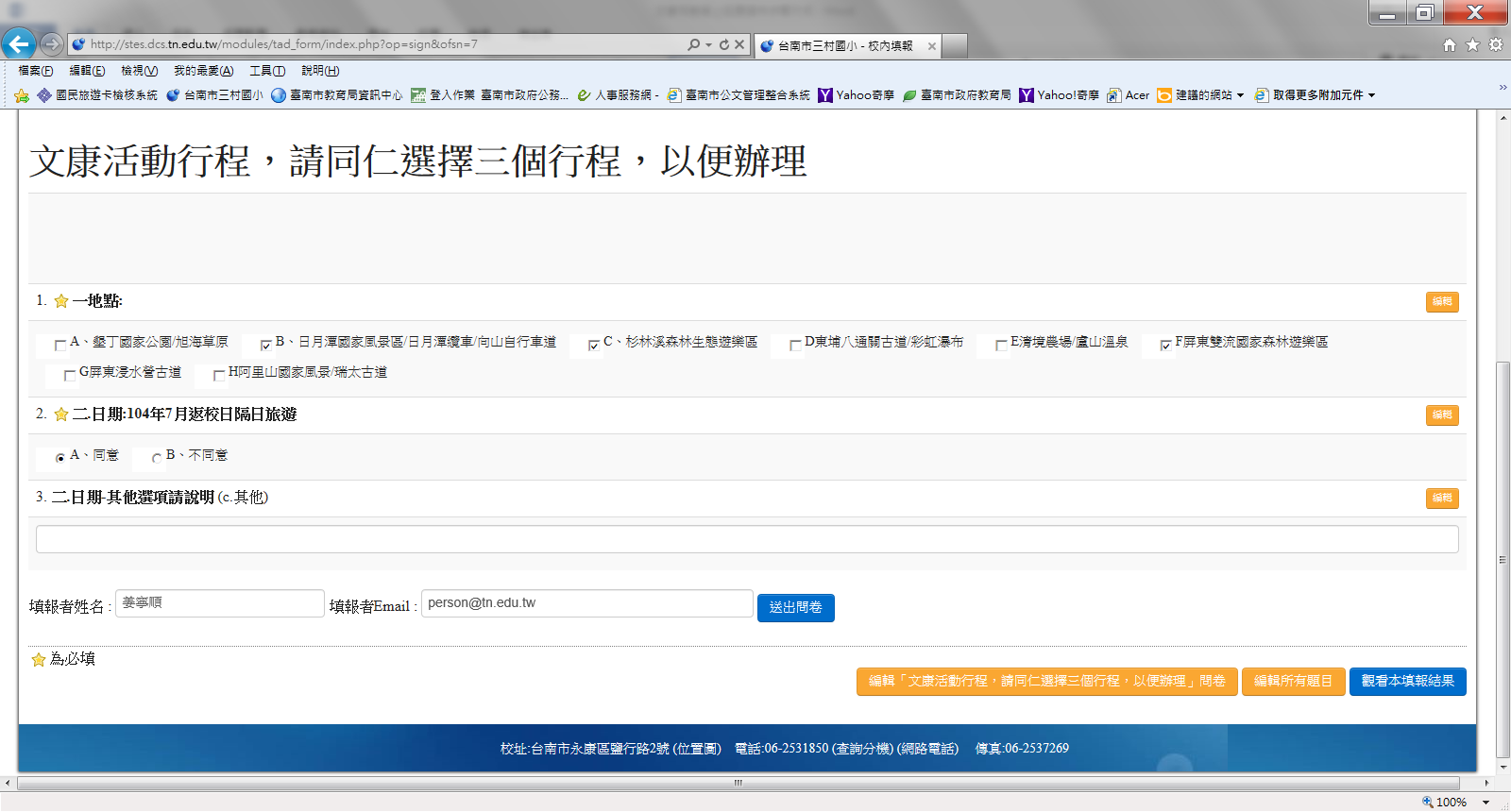 